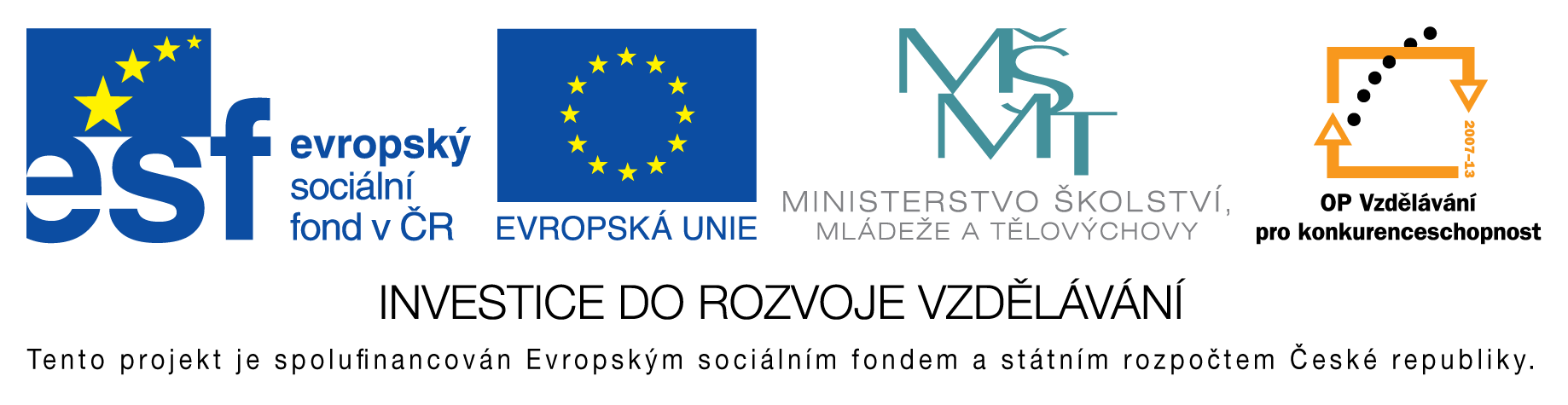 Základní škola Třemošnice, okres Chrudim, Pardubický kraj
538 43 Třemošnice, Internátní 217; IČ: 70989176, tel: 469 661 719, 
emaiI:  zskola@tremosnice.cz, www.zs-tremosnice.cz
Registrační číslo: CZ.1.07/1.4.00/21.2459
Název: Škola pro každého – kvalita a efektivnost ve využití lidských zdrojů
Výukový materiál
VY_52_INOVACE_09_ 4.písemná práce: lišejníky – žahavciNázev materiálu 
(téma): písemná práce: lišejníky - žahavciSada: Přírodopis, 2. stupeňAutor: Mgr. Jiří OlexaAnotace: písemná práce: lišejníky - žahavci
(práce s interaktivní tabulí, pracovní list)© Výukový materiál je majetkem ZŠ Třemošnice, okres Chrudim, Pardubický kraj, 2012Mgr. Jiří Olexa, 25.ledna 2012,  6.ročník, V/2 W9, Přírodopis, 4.písemná práce: lišejníky - žahavciPřírodopis 6 			Písemná práce 4 – lišejníky, řasy, prvoci, žahavciPojmenuj označené organely trepky velké: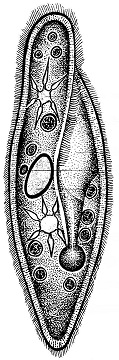 Doplň k jednotlivým větám odpověď ANO nebo NE:Podle výskytu lišejníků se dá naprosto přesně určit 
severní směr.Lišejníky považujeme za průkopnické organismy a mohou
sloužit jako bioindikátory nepoškozeného životního
prostředí.Váleč koulivý je mnohobuněčný organismus.Prvoci jsou jednobuněční nebo mnohobuněční 
živočichové.Dírkonožci jsou prvoci, kteří se podílejí na vzniku 
vápencových vrstev.Tělo nezmara hnědého se skládá z mnoha buněk uložených do dvou vrstev.Vždy jeden výraz z prvního sloupce významově souvisí s jedním výrazem z druhého sloupce. Vytvoř (do rámečků) dvojice:1 měňavky			A nožní terč2 vápenaté schránky	B řasy3 nezmar hnědý		C dírkonožci4 koráli			D panožky5 chloroplasty		E kolonie6 váleč koulivý		F atolyDoplň do věty chybějící slovo:Lišejníky mohou mít jeden ze tří typů stélky:  				  , korovitou nebo keříčkovitou.Krásnoočko a pláštěnka se pohybují pomocí  					   .Vodní řasy pomáhají k udržování rovnováhy   				 ve vodě.Prvokům, kteří žijí v nálevech (např. ze sena) říkáme   				   .Nervová soustava nezmara je   					   .Trávící dutina nezmara se nazývá   				   .5) Vypiš všechny druhy řas, které znáš (co nejvíc):Přírodopis 6 			Písemná práce 4 – lišejníky, řasy, prvoci, žahavciPojmenuj označené organely trepky velké:brvystažitelná vakuolamalé jádro									velké jádro								buněčná ústapotravní vakuolacytoplazmaplazmatická membránaDoplň k jednotlivým větám odpověď ANO nebo NE:Podle výskytu lišejníků se dá naprosto přesně určit 
severní směr.Lišejníky považujeme za průkopnické organismy a mohou
sloužit jako bioindikátory nepoškozeného životního
prostředí.Váleč koulivý je mnohobuněčný organismus.Prvoci jsou jednobuněční nebo mnohobuněční 
živočichové.Dírkonožci jsou prvoci, kteří se podílejí na vzniku 
vápencových vrstev.Tělo nezmara hnědého se skládá z mnoha buněk uložených do dvou vrstev.Vždy jeden výraz z prvního sloupce významově souvisí s jedním výrazem z druhého sloupce. Vytvoř (do rámečků) dvojice:1 měňavky			A nožní terč2 vápenaté schránky	B řasy3 nezmar hnědý		C dírkonožci4 koráli			D panožky5 chloroplasty		E kolonie6 váleč koulivý		F atolyDoplň do věty chybějící slovo:Lišejníky mohou mít jeden ze tří typů stélky:  	lupenitou		  , korovitou nebo keříčkovitou.Krásnoočko a pláštěnka se pohybují pomocí  	bičíku			   .Vodní řasy pomáhají k udržování rovnováhy   	plynů		 ve vodě.Prvokům, kteří žijí v nálevech (např. ze sena) říkáme   	nálevníci	   .Nervová soustava nezmara je   	rozptýlená		   .Trávící dutina nezmara se nazývá   	láčka		   .5) Vypiš všechny druhy řas, které znáš (co nejvíc):Odkazy:Obrázky převzaty z:	Přírodopis pro 6.ročník základní školy, FRAUS 2003 krásnoočko zelené zelenivka žabí vlas pláštěnka zrněnka bobulák váleč šroubatka